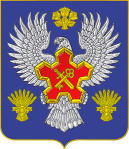 ГОРОДИЩЕНСКАЯ РАЙОННАЯ ДУМАВОЛГОГРАДСКОЙ ОБЛАСТИ________________________________________________________________                                                           РЕШЕНИЕ                                      от  «28»  марта 2019  года № 669«О внесении изменений в  решение Городищенской районной Думы от 01 декабря 2017 г. №482 «Об утверждении Положения об организации питания обучающихся 1-11 классов  в муниципальных общеобразовательных учреждениях Городищенского муниципального района Волгоградской области» Рассмотрев проект решения Городищенской районной Думы «О внесении изменений в решение Городищенской районной думы от 01 декабря 2017 г. №482 «Об утверждении Положения об организации питания обучающихся 1-11 классов в муниципальных общеобразовательных учреждениях Городищенского муниципального района Волгоградской области», на основании ст. 79 Федерального закона от 29.12.2012г. №273-ФЗ «Об образовании в Российской Федерации», руководствуясь п.15 ч.1 ст.5, ст.18. Устава Городищенского муниципального района Волгоградской области,  Городищенская районная Дума РЕШИЛА:1. Внести  изменения в  решение Городищенской районной Думы от 01 декабря 2017 г. №482 «Об утверждении Положения об организации питания обучающихся 1-11 классов в муниципальных общеобразовательных учреждениях Городищенского муниципального района Волгоградской области».   2. Пункт 2.6. Положения об организации питания обучающихся 1-11 классов в муниципальных общеобразовательных учреждениях Городищенского муниципального района Волгоградской области утвержденного решением Городищенской районной Думы от 01.12.2017г. №482 изложить в следующей редакции:        «2.6. Частичная компенсация стоимости питания предоставляется в течение учебного года за период фактического посещения муниципального общеобразовательного учреждения в соответствии с расчетами. Сумма частичной компенсации стоимости питания обучающихся 1-11 классов в муниципальных общеобразовательных учреждениях утверждается на основании постановления администрации Городищенского муниципального района».   3. Пункт 2 Порядка обеспечения двухразовым бесплатным питанием обучающихся с ограниченными возможностями здоровья, детей-инвалидов в муниципальных общеобразовательных учреждениях Городищенского муниципального района, утвержденного решением Городищенской районной думы от 01.12.2017г. №482 изложить в следующей редакции:          «Обучающиеся с ограниченными возможностями здоровья, дети-инвалиды,  которые   одновременно являются получателями мер социальной поддержки в муниципальных общеобразовательных учреждениях, в соответствии с положениями  статьи 46 Закона Волгоградской области от 31.12.2015г. №246–ОД «Социальный кодекс Волгоградской области», имеют право на получение только второго горячего завтрака (обеда)  за счет средств бюджета Городищенского муниципального района Волгоградской области».  4. Опубликовать настоящее решение в газете «Междуречье».     5. Настоящее решение вступает в силу со  дня его официального опубликования.  Председатель Городищенскойрайонной Думы                                                                           А.А. ТулуповГлава Городищенского муниципального района                                                            Э.М. Кривов